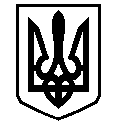 У К Р А Ї Н АВАСИЛІВСЬКА МІСЬКА РАДАЗАПОРІЗЬКОЇ ОБЛАСТІсьомого скликаннятридцять четверта  сесіяР  І  Ш  Е  Н  Н  Я 30 серпня 2018                                                                                                                     №  29 Про затвердження технічної документації із землеустрою щодо поділу та об’єднання земельних ділянок та проведення експертної грошової оцінки для будівництва та обслуговування крамниці промислових товарів з торгівельно-виставочним майданчиком в м. Василівка, вул. Ліхачова 13 «а»   Титаренку Ю.М.	Керуючись ст. 26 Закону України «Про місцеве самоврядування в Україні», ст.ст.12, 122,127,128 Земельного кодексу України, ст. 56 Закону України «Про землеустрій»,   Законами України «Про внесення змін до деяких законодавчих актів України щодо розмежування земель державної та комунальної власності», «Про оцінку земель», «Про оренду землі»,   розглянувши заяву Титаренка Юрія Миколайовича, що мешкає в м. Василівка, вул. Щаслива 63,  про  затвердження йому технічної документації із землеустрою щодо об’єднання земельних ділянок в м. Василівка, вул. Ліхачова 13а для будівництва та обслуговування будівель торгівлі  та продаж йому   у власність земельної ділянки в м. Василівка, вул. Ліхачова 13а,  копію Свідоцтва про право власності на  об’єкт нерухомості   від 31.03.2011 року  Василівська міська радаВ И Р І Ш И Л А :1.Затвердити Титаренку Юрію Миколайовичу технічну документацію із землеустрою щодо поділу та об’єднання, а саме: об’єднання  земельних ділянок  кадастровий номер 2320910100:06:028:0017, площею  для розміщення торгівельно-виставочного майданчику  та кадастровий номер 2320910100:06:028:0016  площею   для будівництва та обслуговування крамниці промислових товарів  (згідно КВЦПЗ- землі житлової та громадської забудови, 03.07- для будівництва та обслуговування будівель торгівлі) в м. Василівка, вул. Ліхачова 13 «а.2. Об’єднати дві земельні ділянки, кадастровий номер 2320910100:06:028:0017, площею  для розміщення торгівельно -виставочного майданчику  та кадастровий номер 2320910100:06:028:0016, площею  для будівництва крамниці промислових товарів  в одну земельну ділянку, кадастровий номер 2320910100:06:028:0074, площею   для будівництва та обслуговування крамниці промислових товарів з  торгівельно - виставочним майданчиком (згідно КВЦПЗ- землі житлової та громадської забудови, 03.07- для будівництва та обслуговування будівель торгівлі) в м. Василівка, вул. Ліхачова 13 «а».3.Припинити Титаренку Юрію Миколайовичу договір оренди землі, укладений з Василівською міською радою 24 грудня 2007 року,  кадастровий  номер 2320910100:06:028:0017, площею  для розміщення торгівельно - виставочного майданчику в м. Василівка, вул. Ліхачова 13а.4.Припинити Титаренку Юрію Миколайовичу договір оренди землі, кадастровий номер 2320910100:06:028:0016, площею  для будівництва крамниці промислових товарів  в м. Василівка, вул. Ліхачова 13а.5. Передати Титаренку Юрію Миколайовичу в оренду терміном на 6 місяців земельну ділянку, кадастровий номер 2320910100:06:028:0074, площею 0,0526  га  для будівництва та обслуговування крамниці промислових товарів з  торгівельно - виставочним майданчиком в Василівка, вул.Ліхачова 13а  (згідно КВЦПЗ- землі житлової та громадської забудови, 03.07- для будівництва та обслуговування будівель торгівлі) та зобов’язати в місячний термін укласти договір оренди землі. 	6. Провести експертну грошову оцінку земельної ділянки, кадастровий номер 2320910100:06:028:0074, площею 0,0526  га  для будівництва та обслуговування крамниці промислових товарів з  торгівельно - виставочним майданчиком в Василівка, вул.Ліхачова 13а  (згідно КВЦПЗ- землі житлової та громадської забудови, 03.07- для будівництва та обслуговування будівель торгівлі).	7. Зобов’язати Титаренка Юрія Миколайовича    сплатити  авансовий внесок  в розмірі 20% від нормативної грошової оцінки землі в рахунок оплати ціни земельної ділянки.	8. Провести конкурс по відбору суб’єкта оціночної діяльності  на право проведення експертної грошової оцінки землі в м. Василівка, вул. Ліхачова 13 «а»,  площею 0,0526  га  для будівництва та обслуговування крамниці промислових товарів з  торгівельно - виставочним майданчиком.9. Контроль за виконанням цього рішення покласти на постійну комісію міської ради з питань земельних відносин та земельного кадастру, благоустрою міста та забезпечення екологічної безпеки життєдіяльності населення.Міський голова                                                                                                Л.М. Цибульняк